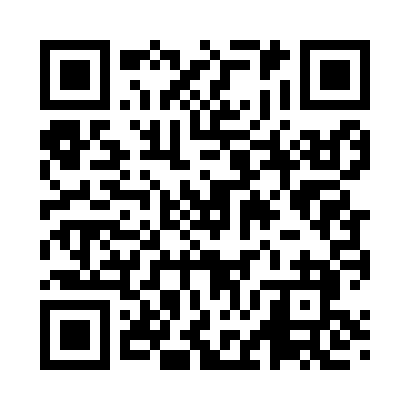 Prayer times for Cohocton, New York, USAMon 1 Jul 2024 - Wed 31 Jul 2024High Latitude Method: Angle Based RulePrayer Calculation Method: Islamic Society of North AmericaAsar Calculation Method: ShafiPrayer times provided by https://www.salahtimes.comDateDayFajrSunriseDhuhrAsrMaghribIsha1Mon3:525:371:145:188:5110:362Tue3:535:371:145:188:5110:353Wed3:545:381:145:188:5110:354Thu3:555:391:155:188:5010:345Fri3:555:391:155:188:5010:346Sat3:565:401:155:188:5010:337Sun3:575:411:155:188:4910:328Mon3:585:411:155:188:4910:329Tue3:595:421:155:188:4910:3110Wed4:015:431:165:188:4810:3011Thu4:025:431:165:188:4810:2912Fri4:035:441:165:188:4710:2813Sat4:045:451:165:188:4610:2714Sun4:055:461:165:188:4610:2615Mon4:065:471:165:188:4510:2516Tue4:085:481:165:188:4410:2417Wed4:095:481:165:188:4410:2318Thu4:105:491:165:178:4310:2219Fri4:125:501:165:178:4210:2120Sat4:135:511:165:178:4110:1921Sun4:145:521:175:178:4110:1822Mon4:165:531:175:178:4010:1723Tue4:175:541:175:168:3910:1524Wed4:185:551:175:168:3810:1425Thu4:205:561:175:168:3710:1226Fri4:215:571:175:168:3610:1127Sat4:235:581:175:158:3510:1028Sun4:245:591:175:158:3410:0829Mon4:266:001:175:158:3310:0730Tue4:276:011:165:148:3210:0531Wed4:296:021:165:148:3010:03